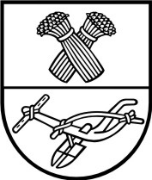 ProjektasPANEVĖŽIO RAJONO SAVIVALDYBĖS TARYBASPRENDIMASDĖL PANEVĖŽIO RAJONO SAVIVALDYBĖS ŠVIETIMO ĮSTAIGŲ2018–2019 MOKSLO METŲ PRIEŠMOKYKLINIO UGDYMO MODELIŲ PATVIRTINIMO2018 m. kovo     d. Nr. T-PanevėžysVadovaudamasi Lietuvos Respublikos vietos savivaldos įstatymo 6 straipsnio            8 punktu, Priešmokyklinio ugdymo tvarkos aprašu, patvirtintu Lietuvos Respublikos švietimo ir mokslo ministro 2013 m. lapkričio 21 d. įsakymu Nr. V-1106 „Dėl Priešmokyklinio ugdymo  tvarkos aprašo patvirtinimo“, Panevėžio rajono savivaldybės taryba n u s p r e n d ž i a:Patvirtinti Panevėžio rajono savivaldybės švietimo įstaigų 2018–2019 mokslo metų priešmokyklinio ugdymo organizavimo modelius (pridedama).Algė Verbiejienė2018-03-16PATVIRTINTA							Panevėžio rajono savivaldybės tarybos2018 m. kovo 29 d. sprendimu Nr. T-Panevėžio rajono savivaldybės švietimo įstaigų 2018–2019 mokslo metų priešmokyklinio ugdymo modeliAII. Bendrosios nuostatos	1. Priešmokyklinio ugdymo organizavimo forma – priešmokyklinio ugdymo grupė. Jos veiklos organizavimo variantai (trukmė, laikas, dalyvių skaičius, teikiamų paslaugų kiekis, forma ir kt.) yra priešmokyklinio ugdymo organizavimo modeliai.2. Priešmokyklinio ugdymo grupės steigiamos lopšeliuose-darželiuose, mokyklose-darželiuose, pagrindinėse mokyklose, gimnazijose.	3. Priešmokyklinis ugdymas organizuojamas vadovaujantis Lietuvos Respublikos švietimo įstatymu, Priešmokyklinio ugdymo bendrąja programa, Priešmokyklinio ugdymo tvarkos aprašu.II. PRIEŠMOKYKLINIO UGDYMO ORGANIZAVIMO GRUPĖS IR MODELIAI	4. 8 priešmokyklinio ugdymo grupės:	4.1. Dembavos lopšelyje-darželyje „Smalsutis“ (10.30 val.);	4.2. Krekenavos lopšelyje-darželyje „Sigutė“ (10.30 val.);	4.3 Paįstrio Juozo Zikaro gimnazijoje (10.30 val.);	4.4. Ramygalos lopšelyje-darželyje „Gandriukas“ (10.30 val.);	4.5. Smilgių gimnazijos ikimokyklinio ugdymo skyriuje (10.30 val.);	4.6.  Velžio lopšelyje-darželyje (10.30 val.);	4.7. Piniavos mokykloje-darželyje (10.30 val.);	4.8. Upytės Antano Belazaro pagrindinės mokyklos ikimokyklinio ugdymo skyriuje 
(10.30 val.).	5. 16 jungtinių grupių: 	5.1. Berčiūnų pagrindinėje mokykloje (4 val.);	5.2. Bernatonių mokykloje-darželyje (10.30 val.);5.3. Karsakiškio Strazdelio pagrindinės mokyklos Tiltagalių skyriuje (10.30 val.);5.4. Linkaučių pagrindinėje mokykloje (10.30 val.);	5.5. Miežiškių pagrindinėje mokykloje (4 val.);	5.6. Miežiškių pagrindinės mokyklos Trakiškio ikimokyklinio ir priešmokyklinio ugdymo skyriuje (10.30 val.);5.7. Naujamiesčio lopšelyje-darželyje „Bitutė“ (10.30 val.);	5.8. Paliūniškio pagrindinėje mokykloje (4 val.); 	5.9. Paįstrio Juozo Zikaro gimnazijos Skaistgirių skyriuje (4 val.);	5.10. Pažagienių mokykloje-darželyje (10.48 val.); 	5.11. Raguvos lopšelyje-darželyje „Skruzdėliukas“ (10.30 val.);5.12. Raguvos gimnazijos Šilų skyriuje (4 val.); 	5.13. Vadoklių pagrindinėje mokykloje (4 val.); 5.14. Velžio lopšelyje-darželyje (10.30 val.);5.15. Velžio lopšelio-darželio Liūdynės skyriuje (10.30 val.);5.16. Žibartonių pagrindinėje mokykloje (10.30 val.).III. BAIGIAMOSIOS NUOSTATOS6. Priešmokyklinio ugdymo grupės pedagogo darbas apmokamas iš dviejų šaltinių: 
20 valandų iš valstybės biudžeto, kitos valandos finansuojamos iš savivaldybės biudžeto. 7. Priešmokyklinis ugdymas nuo 2016 m. rugsėjo 1 d. privalomas, todėl grupės steigiamos arba keičiamas modelis sudarius sąlygas organizuoti ugdymo procesą ir Savivaldybės tarybai priėmus sprendimą.________________________________________PANEVĖŽIO RAJONO SAVIVALDYBĖS ADMINISTRACIJOS ŠVIETIMO, KULTŪROS IR SPORTO SKYRIUSPanevėžio rajono savivaldybės tarybaiAIŠKINAMASIS RAŠTAS DĖL SPRENDIMO „DĖL PANEVĖŽIO RAJONOSAVIVALDYBĖS ŠVIETIMO ĮSTAIGŲ 2018–2019 MOKSLO METŲ PRIEŠMOKYKLINIO UGDYMO MODELIŲ PATVIRTINIMO“  PROJEKTO2018 m. kovo 16 d.PanevėžysProjekto rengimą paskatinusios priežastysPriešmokyklinio ugdymo tvarkos aprašo, patvirtinto Lietuvos Respublikos švietimo ir mokslo ministro 2013 m. lapkričio 21 d. įsakymu Nr. V-1106, 6.1 papunktyje nurodyta, kad Mokyklos savininko teises ir pareigas įgyvendinanti institucija, savivaldybės vykdomoji institucija, dalyvių susirinkimas (savininkas) pagal Lietuvos Respublikos švietimo įstatymo ir Lietuvos Respublikos vietos savivaldos įstatymo jiems suteiktus įgaliojimus kasmet įvertina priešmokyklinio ugdymo poreikį, turimus išteklius ir prireikus tikslina ir tvirtina mokyklas, vykdančias programą ir modelius. Įvertinus poreikį, 2018–2019 m. m. turėtų veikti 8 priešmokyklinio ugdymo grupės (buvo 7) ir 16 jungtinių grupių (buvo 17). Iš viso 24 grupės (buvo 24).  Piniavos mokykloje-darželyje ir Upytė Antano Belazaro pagrindinės mokyklos ikimokyklinio ugdymo skyriuje bus priešmokyklinio ugdymo grupės (buvo jungtinės).Sprendimo projekto esmė ir tikslaiBus nustatyti ir patvirtinti švietimo įstaigų priešmokyklinio ugdymo organizavimo modeliai, atsižvelgiant į 2018–2019 m. m. aplinkybes. Kokių pozityvių rezultatų laukiama.Teikti privalomą priešmokyklinį ugdymą ir ikimokyklinio ugdymo paslaugas, siekiant jo visuotinumo.Galimos neigiamos pasekmės priėmus projektą, kokių priemonių reikia imtis, kad tokių pasekmių būtų išvengta.Neigiamų pasekmių nenumatoma.Kokius galiojančius teisės aktus būtina pakeisti ar panaikinti, priėmus teikiamą projektą.Nėra.Reikiami paskaičiavimai, išlaidų sąmatos bei finansavimo šaltiniai, reikalingi sprendimui įgyvendinti.Nėra.Kiti, sprendimo projekto rengėjo nuomone, reikalingi paaiškinimai.Nėra.Vyriausioji specialistė                                                                                   Algė Verbiejienė